ANEXO IFORMATO PARA FORMULAR CONSULTAS A LAS BASES DEL CONCURSO PÚBLICO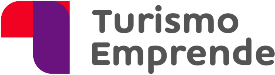 Este Formato deberá llenarse correctamente, y luego ser enviado al correo electrónico concurso2024@turismoemprende.pe colocando preferentemente en el ASUNTO, Consulta sobre las Bases del Concurso Público 2024 del Programa “Turismo Emprende”. Debe detallarse claramente la sección, numeral y número de página donde se encuentra la consulta a realizar con respecto a las Bases del Concurso Público 2024 del Programa “Turismo Emprende”, considerando las precisiones señaladas en el numeral 4.1.1.2.FORMATO PARA FORMULAR CONSULTAS INTEGRACIÓN DE BASESFORMATO PARA FORMULAR CONSULTAS INTEGRACIÓN DE BASESFORMATO PARA FORMULAR CONSULTAS INTEGRACIÓN DE BASESFORMATO PARA FORMULAR CONSULTAS INTEGRACIÓN DE BASESFORMATO PARA FORMULAR CONSULTAS INTEGRACIÓN DE BASESNombre(s) y apellido(s)Nombre(s) y apellido(s)Nombre(s) y apellido(s)Nombre(s) y apellido(s)N° de ordenAcápite de las BasesAcápite de las BasesAcápite de las BasesConsulta (debidamente detallada)N° de ordenSecciónNumeral y literalPáginaConsulta (debidamente detallada)1234